«Игра по станциям»  для учащихся 5 классовЦели и задачи: 1. Применять знания, полученные на уроках, во внеурочной деятельности. 2.Воспитывать коллективизм, стремление к победе.  3.Развивать интерес к математике, кругозор учащихся .Станция 1.«Смекалка»Блиц-турнир:Ответы:   Станция 2.«Дружная»За каждое правильно выполненное действие по 1 баллу.Ответы:Станция 3.«Биологическая»Задания раздаёт капитан и вносит ответы в учётную карточку, помогает участникам. Пишет буквы , пользуясь ключом.Задание: Назовите млекопитающее семейства мышинных.-Запишите в клетки ответы решённых задач и подпишите под каждым числом букву (воспользуйтесь ключом).Задания:За каждое задание по 1 баллу, за слово- дополнительный балл.КлючОтветы:Станция 4.«Головоломка»Задание 1.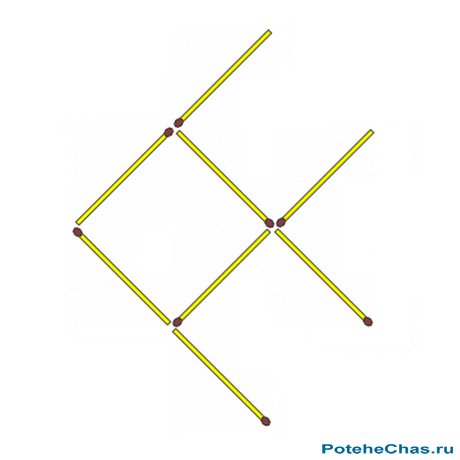 Переставить три спички так , чтобы рыбка плыла в другую сторону.(3 балла)Ответ: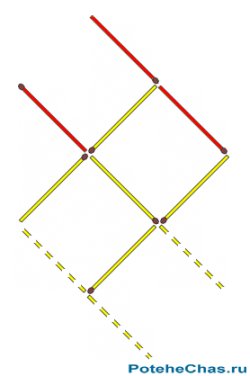 Задание 2.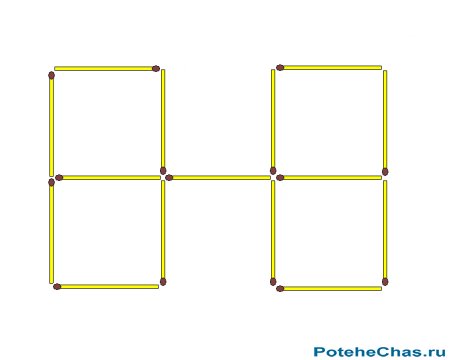 Переставьте две спички так, чтобы получилось пять одинаковых квадратов.(3 балла)Ответ: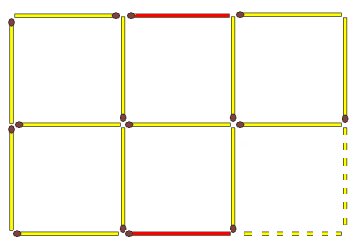 Станция 5.«Историческая»1)Реши старинную задачу (17 век):Юноша некий пошёл  с Москвы к Вологде  и идёт на всякий день по 40 вёрст. А другой пошёл после него на следующий день, а на всякий день идёт по 45 вёрст.  Во сколько дней тот юноша постиг прежнего юношу сочти. (Математические рукописи)Справка: 1 верста -1,07 км    (3 балла)2) Исправь записи, чтобы получились верные равенства:а)|V- V =| (9 спичек)- 2 балла   б)  X||+|X=||(13 спичек)-3бОтветы:1)за 8 дней; 2) V|-V=|  и   X|||- X=|||Станция 6.«Спортивная»Назвать числа от 1 до 100 по порядку, указывая их на квадрате.Баллы начисляются по количеству участников конкурса. Время устанавливается организаторами.Таблицу желательно начертить на листе ватмана.Итоги подводятся организаторами игры. Вручаются грамоты. Конец.1.Двое играли в шашки 4 часа. Сколько часов играл каждый из них ?1б.2.Экипаж, запряжённый тройкой лошадей проехал за один час 15 км. С какой скоростью бежала каждая лошадь?1б.3.Три курицы за три дня дают три яйца . Сколько яиц дадут 12 кур за 12 дней?1б.4.Может ли в одном месяце быть 5 воскресений?1б.5.Выписаны подряд все числа от 1 до 99. Сколько раз написана цифра 5?1б.6.Какие цифры надо вписать в клетки таблицы?1б.7.В шахматном турнире участвовало 7 человек. Каждый с каждым сыграл по одной партии. Сколько партий они сыграли?2б.Итого:1.4 часа1б.2.15 км1б.3.48 яиц1б.4.Да (1;8;15;22;29-например; требовать не обязательно)1б.5.20 раз1б.6.11;141б.7.21 партия1б.(110292:14:101+4129-3127)(1237-23138:23)=?1.110292:14=78782.7878:101=783.78+4129=42074.4207-3127=1080- в 1 скобке5.23138:23=10066.1237-1006=231-во 2 скобке7.1080·231=249480 - ответ1.2.3.4.5.6.7.1.Решите уравнение:   у: 89=1068:891б.2.Вычислите:   12009-58021б.3.Решите уравнение: 256m-147m-1871=637471б.4.Цепочка:    90-71                          ·3                         +23                         :16                         +120                              ? 1б.5.Задача:  За 3 минуты бревно распилили на полуметровые поленья. Каждая распиловка занимала 1 минуту. Какой длины было бревно?1б.6.Вычислить: 32384: 921б.7.Решить уравнение: 10х+ 5х-7х= 10001б.990к352р1068о749ы1313ф11е6207н504п7у602д1000м1с394я78и6206щ1238л2т125а1.Решите уравнение:   у: 89=1068:891068о2.Вычислите:   12009-58026207н3.Решите уравнение: 256m-147m-1871=63747602д4.Цепочка:    90-71                          ·3                         +23                         :16                         +120                              ? 125а5.Задача:  За 3 минуты бревно распилили на полуметровые поленья. Каждая распиловка занимала 1 минуту. Какой длины было бревно?2т6.Вычислить: 32384: 92352р7.Решить уравнение: 10х+ 5х-7х= 1000125а1068           О6207          Н602                 Д125          А2                Т352          Р125 А284574135735461869967882902687587274476034613322475963289268312917617435566583981216236859923192095529817077356378048473421663861141512993107110053307954728838972449925065401496256494841578315